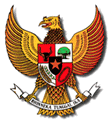 WALIKOTA SOLOKPROVINSI SUMATERA BARATPERATURAN WALIKOTA SOLOKNOMOR 53 TAHUN 2017TENTANGSTANDAR OPERASIONAL PROSEDUR BADAN PERENCANAAN PEMBANGUNAN DAERAHWALIKOTA SOLOK,BAB IKETENTUAN UMUMPasal 1Dalam Peraturan Walikota ini yang dimaksud dengan :Daerah adalah Kota Solok.Pemerintah Daerah adalah Walikota dan Perangkat Daerah sebagai unsur penyelenggara Pemerintahan Daerah.Walikota adalah Walikota Solok.Badan Perencanaan Pembangunan Daerah yang selanjutnya disingkat Bappeda adalah Badan Perencanaan Pembangunan Daerah Kota Solok.Kepala Badan adalah Kepala Badan Perencanaan Pembangunan Daerah.Sekretaris adalah Sekretaris Badan Perencanaan Pembangunan Daerah.Standar Operasional Prosedur yang selanjutnya disebut SOP adalah serangkaian instruksi tertulis yang dibakukan mengenai berbagai proses penyelenggaraan pemerintahan, bagaimana dan kapan harus dilakukan dimana dan oleh siapa dilakukan.Penyelenggaraan Pemerintah adalah segala bentuk kegiatan yang dilaksanakan oleh Pemerintah Daerah. Pelayanan Internal adalah berbagai jenis pelayanan yang dilakukan Badan Perencanaan Pembangunan Daerah kepada seluruh unit atau pegawai yang berada dalam lingkungan internal sesuai dengan tugas pokok dan fungsinya. Pelayanan Ekternal adalah berbagai jenis pelayanan yang dilaksanakan oleh Badan Perencanaan Pembangunan Daerah kepada masyarakat atau kepada instansi pemerintah lainnya sesuai dengan tugas pokok dan fungsinya. BAB IIMAKSUD DAN TUJUANPasal 2SOP Bappeda dimaksudkan sebagai panduan dan pedoman dalam mengidentifikasikan, merumuskan, menyusun dan mengembangkan SOP sesuai dengan tugas pokok dan fungsinya.Tujuan disusunnya Peraturan Walikota ini adalah :meningkatkan tertib administrasi dan akuntabilitas dalam penyelenggaraan pemerintahan;menyempurnakan proses penyelenggaraan pemerintahan; danmeningkatkan kualitas pelayanan kepada masyarakat.BAB IIIRUANG LINGKUP SOPPasal 3Ruang lingkup SOP Bappeda meliputi seluruh proses penyelenggaraan pemerintahan dan pemberian pelayanan internal maupun ekternal Badan Perencanaan Pembangunan Daerah.BAB IVPENYUSUNAN, SYARAT DAN TAHAPAN PENYUSUNAN SOPBagian KesatuPenyusunan SOPPasal 4Proses penyusunan SOP pada Bappeda dikoordinasikan oleh Sekretaris.Nama-nama SOP Bappeda tercantum dalam Lampiran dan merupakan bagian yang tidak terpisahkan dari Peraturan Walikota ini. Bagian KeduaSyarat Penyusunan SOPPasal 5Syarat SOP meliputi :mengacu kepada peraturan perundang-undangan;mengacu pada penjabaran tugas pokok dan fungsi;memperhatikan identifikasi kebutuhan SOP;memperhatikan SOP yang telah dilakukan;melibatkan minimal 2 (dua) orang atau pihak; danmenghasilkan paling sedikit 1(satu) output tertentu.Bagian KetigaTahapan Penyusunan SOPPasal 6Tahapan Penyusunan SOP meliputi :persiapan;penilaian kebutuhan;pengembangan;penerapan; danpemantauan dan evaluasi.BAB VPEMANTAUAN, EVALUASI, PENGEMBANGAN DAN PENGAWASANPasal 7Kepala Badan wajib melakukan pemantauan, evaluasi dan pengawasan internal terhadap pelaksanaan SOP.Kepala Badan dapat melakukan pengembangan SOP sesuai ketentuan/peraturan perundang-undangan.Pasal 8Dalam rangka efisiensi dan efektivitas atas pelaksanaan SOP, dilakukan evaluasi secara berkala paling sedikit 1 (satu) kali dalam 1 (satu) tahun oleh unit organisasi penyelenggara kegiatan.Evaluasi SOP dapat dilakukan oleh Bagian Organisasi Sekretariat Daerah Kota Solok atau lembaga independen yang diminta bantuannya oleh pemerintah daerah.Pasal 9Pada saat Peraturan Walikota ini mulai berlaku, Peraturan Walikota Solok Nomor 41 Tahun 2014 tentang Standar Operasional Prosedur Badan Perencanaan Pembangunan Daerah  Kota Solok dicabut dan dinyatakan tidak berlaku.BAB VIKETENTUAN PENUTUPPasal 10Peraturan Walikota ini mulai berlaku pada tanggal diundangkan.Agar setiap orang mengetahuinya, memerintahkan pengundangan Peraturan Walikota ini dengan penempatannya dalam Berita Daerah Kota Solok.BERITA DAERAH KOTA SOLOK  TAHUN 2017 NOMOR 53LAMPIRAN	:PERATURAN WALIKOTA SOLOKWALIKOTA SOLOK,                                                                                          DTO                                                                                              ZUL ELFIANMenimbang:bahwa dalam rangka meningkatkan efisiensi, efektivitas, transparansi dan akuntabilitas penyelenggaraan pemerintahan dan pelayanan masyarakat, maka perlu menetapkan Penyusunan Standar Operasional Prosedur pada Badan Perencanaan Pembangunan Daerah;bahwa berdasarkan pertimbangan sebagaimana dimaksud dalam huruf a, perlu menetapkan Peraturan Walikota tentang Standar Operasional Prosedur Badan Perencanaan Pembangunan Daerah.Mengingat:Undang-Undang Nomor 8 Tahun 1956 tentang Pembentukan Daerah Otonom Kota Kecil dalam Lingkungan Daerah Propinsi Sumatera Tengah (Lembaran Negara Republik Indonesia Tahun 1956 Nomor 19) jo Peraturan Menteri Dalam Negeri Nomor 8 tahun 1970 tentang Pelaksanaan Pemerintahan Kotamadya Solok dan Kota Madya Payakumbuh;Undang-Undang Nomor 33 Tahun 2004 tentang Perimbangan Keuangan antara Pemerintah Pusat dan Pemerintah Daerah (Lembaran Negara Republik Indonesia Tahun 2004 Nomor 126, Tambahan Lembaran Negara Republik Indonesia Nomor 4438);Undang-Undang Nomor 25 Tahun 2009 tentang Pelayanan Publik (Lembaran Negara Republik Indonesia Tahun 2009 Nomor 112, Tambahan Lembaran Negara Republik Indonesia Nomor 5038);Undang-Undang Nomor 23 Tahun 2014 tentang Pemerintahan Daerah (Lembaran Negara Republik Indonesia Tahun 2014 Nomor 224, Tambahan Lembaran Negara Republik Indonesia Nomor 5597) sebagaimana telah diubah beberapa kali, terakhir dengan Undang-Undang Nomor 9 Tahun 2015 tentang Perubahan Kedua Atas Undang-Undang Nomor 23 Tahun 2014 tentang Pemerintahan Daerah (Lembaran Negara Republik Indonesia Tahun 2015 Nomor 58, Tambahan Lembaran Negara Republik Indonesia Nomor 5679);Peraturan Pemerintah Nomor 18 Tahun 2016 tentang Perangkat Daerah (Lembaran Negara Republik Indonesia Tahun 2016 Nomor 114, Tambahan Lembaran Negara Republik Indonesia 5887);Peraturan Pemerintah Nomor 6 Tahun 2008 tentang Pedoman Evaluasi Penyelenggaraan Pemerintahan Dalam Daerah (Lembaran Negara Republik Indonesia Tahun 2009 Nomor 19, Tambahan Lembaran Negara Republik Indonesia 4815);Peraturan Pemerintah Nomor 12 Tahun 2017 tentang Pembinaan dan Pengawasan Penyelenggaraan Pemerintahan Daerah (Lembaran Negara Republik Indonesia Tahun 2017 Nomor 73, Tambahan Lembaran Negara Republik Indonesia Nomor 6041);Peraturan Menteri Negara Pendayagunaan Aparatur Negara dan Reformasi Birokrasi Republik Indonesia Nomor 11 Tahun 2015 tentang Road Map Reformasi Birokrasi 2015-2019 (Berita Negara Republik Indonesia Tahun 2015 Nomor 985);Peraturan Menteri Pendayagunaan Aparatur Negara dan Reformasi Birokrasi Republik Indonesia Nomor 35 Tahun 2012 tentang Pedoman Penyusunan Standar Operasional Prosedur Administrasi Pemerintahan (Berita Negara Republik Indonesia Tahun 2012 Nomor 649);Peraturan Daerah Kota Solok Nomor 3 Tahun 2008 tentang Urusan Pemerintahan yang Menjadi Kewenangan Pemerintahan Kota Solok (Lembaran Daerah Kota Solok Tahun 2008 Nomor 3);Peraturan Daerah Kota Solok Nomor 5 Tahun 2016, tentang Pembentukan dan Susunan Perangkat Daerah (Lembaran Daerah Kota Solok Tahun 2016 Nomor 5);Peraturan Walikota Solok Nomor 37 Tahun 2016 tentang Kedudukan, Susunan Organisasi, Tugas dan Fungsi serta Tata Kerja Badan Daerah (Berita Daerah Kota Solok Tahun 2016 Nomor 37);Peraturan Walikota Solok Nomor 66 Tahun 2016 tentang Tugas, Fungsi dan Rincian Tugas Jabatan Struktural pada Badan Perencanaan Pembangunan Daerah (Berita Daerah Kota Solok Tahun 2016 Nomor 66).M E M U T U S K A N :M E M U T U S K A N :M E M U T U S K A N :Menetapkan:PERATURAN WALIKOTA TENTANG STANDAR OPERASIONAL PROSEDUR BADAN PERENCANAAN PEMBANGUNAN DAERAH Ditetapkan diSOLOKPada Tanggal2 Oktober 2017WALIKOTA SOLOK,DTOWALIKOTA SOLOK,DTOZUL ELFIANZUL ELFIANDiundangkan diSOLOKPada Tanggal 2  Oktober 2017SEKRETARIS DAERAH KOTA SOLOK, DTORUSDIANTOSEKRETARIS DAERAH KOTA SOLOK, DTORUSDIANTONOMOR:53 TAHUN 2017TANGGAL: 2  OKTOBER 2017TENTANG:STANDAR OPERASIONAL PROSEDUR ADMINISTRASI PEMERINTAHAN PADA BADAN PERENCANAAN PEMBANGUNAN DAERAHNo.NAMA SOPNOMOR 123SUB BAGIAN UMUM DAN KEPEGAWAIANSUB BAGIAN UMUM DAN KEPEGAWAIANSUB BAGIAN UMUM DAN KEPEGAWAIAN1Pengelolaan Surat Masuk050/587/SOP/Bappeda-20172Pengelolaan Surat Keluar050/588/SOP/Bappeda-20173Pengelolaan Penyimpanan Arsip050/589/SOP/Bappeda-20174Pengelolaan Buku Pustaka050/590/SOP/Bappeda-20175Pengelolaan Peminjaman Buku Pustaka050/591/SOP/Bappeda-20176Pemeliharaan Aset/Barang050/592/SOP/Bappeda-20177Pendistribusian Barang050/593/SOP/Bappeda-20178Pemeliharaan Gedung050/594/SOP/Bappeda-20179Pemeliharaan Kendaraan050/595/SOP/Bappeda-201710Penyusunan Buku Inventaris Barang050/596/SOP/Bappeda-201711Pengadaan Barang Inventaris050/597/SOP/Bappeda-201712Penyusunan Penyesuian Gaji Pegawai050/598/SOP/Bappeda-201713Pembuatan Surat Pemberitahuan Kenaikan Gaji Berkala050/599/SOP/Bappeda-201714Penyusunan Bezetting Pegawai050/600/SOP/Bappeda-201715Penyusunan Pengusulan Kenaikan Pangkat050/601/SOP/Bappeda-201716Pembuatan Surat Izin Cuti050/602/SOP/Bappeda-2017SUB BAGIAN PROGRAM, EVALUASI DAN PELAPORANSUB BAGIAN PROGRAM, EVALUASI DAN PELAPORANSUB BAGIAN PROGRAM, EVALUASI DAN PELAPORAN17Penyusunan Rencana Kerja (Renja)050/603/SOP/Bappeda-201718Penyusunan Rencana Strategis (Renstra)050/604/SOP/Bappeda-201719Penyusunan Rencana Kerja dan Anggaran (RKA) SKPD050/605/SOP/Bappeda-201720Penyusunan Kerangka Acuan Kerja (KAK)050/606/SOP/Bappeda-201721Penyusunan Dokumen Pelaksanaan Anggaran (DPA) SKPD050/607/SOP/Bappeda-201722Penyusunan Petunjuk Operasional (PO) Kegiatan050/608/SOP/Bappeda-201723Penyelenggaraan Rapat050/609/SOP/Bappeda-201724Penyusunan Laporan Tahunan 050/610/SOP/Bappeda-201725Penyusunan Laporan Kinerja Bulanan050/611/SOP/Bappeda-201726Penyusunan Laporan Akuntabilitas Kinerja Instansi Pemerintah (LAKIP) 050/612/SOP/Bappeda-201727Penyusunan LKPJ 050/613/SOP/Bappeda-201728Penyelenggaran Musrenbang RKPD050/614/SOP/Bappeda-201729Penyusunan Naskah Dinas Walikota (SK, Peraturan Walikota)050/615/SOP/Bappeda-201730Penyusunan Naskah Dinas Sekretaris Daerah (Undangan, Surat Tugas)050/616/SOP/Bappeda-201731Penyusunan Naskah Dinas Kepala Bappeda (Undangan, Surat Tugas, Nota Dinas, dll)050/617/SOP/Bappeda-201732Pembentukan Tim dengan SK Walikota050/618/SOP/Bappeda-2017SUB BAGIAN KEUANGANSUB BAGIAN KEUANGANSUB BAGIAN KEUANGAN33Pemeriksaan SPP dan Penerbitan SPM050/619/SOP/Bappeda-201734Pemeriksaan Harian atas Pengeluaran050/620/SOP/Bappeda-201735Pemeriksaan Laporan Pertanggungjawaban (SPj) Bendahara Pengeluaran050/621/SOP/Bappeda-201736Pemeriksaan Laporan Buku Bantu Pajak050/622/SOP/Bappeda-2017 37Penyusunan Jurnal Khusus050/623/SOP/Bappeda-201738Penyusunan Jurnal Umum050/624/SOP/Bappeda-201739Penyusunan Buku Besar050/625/SOP/Bappeda-201740Penyusunan Laporan Capaian Kinerja dan Ikhtisar Realisasi Kinerja Penyusunan Laporan Semesteran 050/626/SOP/Bappeda-201741Penyusunan Laporan Semesteran050/627/SOP/Bappeda-201742Penyusunan Laporan Prognosis Realisasi Anggaran050/628/SOP/Bappeda-2017 43Penyusunan Laporan Akhir Tahun050/629/SOP/Bappeda-2017BIDANG EKONOMIBIDANG EKONOMIBIDANG EKONOMI44Penyelenggaraan Rapat Koordinasi Bidang Ekonomi050/630/SOP/Bappeda-201745Pengumpulan dan Pengolahan Data/ Bahan Penyusunan Kegiatan 050/631/SOP/Bappeda-2017BIDANG INFRASTUKTUR DAN PENGEMBANGAN WILAYAHBIDANG INFRASTUKTUR DAN PENGEMBANGAN WILAYAHBIDANG INFRASTUKTUR DAN PENGEMBANGAN WILAYAH46Penyelenggaraan Rapat Koordinasi Bidang Infrastruktur dan Pengembangan Wilayah050/632/SOP/Bappeda-2017BIDANG SOSIAL DAN BUDAYABIDANG SOSIAL DAN BUDAYABIDANG SOSIAL DAN BUDAYA47Penyelenggaraan Rapat Koordinasi Bidang Sosial dan Budaya050/633/SOP/Bappeda-201748Pelaksanaan Bimbingan Teknis Perencanaan Partisipatif 050/634/SOP/Bappeda-201749Pelaksanaan Rapat Tim Koordinasi Penanggulangan Kemiskinan050/635/SOP/Bappeda-2017BIDANG PERENCANAAN, EVALUASI DAN PELAPORAN PEMBANGUNAN DAERAHBIDANG PERENCANAAN, EVALUASI DAN PELAPORAN PEMBANGUNAN DAERAHBIDANG PERENCANAAN, EVALUASI DAN PELAPORAN PEMBANGUNAN DAERAH50Penyelenggaraan Rapat Koordinasi Bidang Perencanaan, Evaluasi dan Pelaporan Pembangunan daerah050/636/SOP/Bappeda-201751Pengolahan Sistem Informasi Perencanaan Pembangunan Daerah050/637/SOP/Bappeda-201752Penyajian Informasi050/638/SOP/Bappeda-2017No.NAMA SOPNOMOR12353Penyusunan Evaluasi Hasil Rencana Kerja Perangkat Daerah (RKPD)050/639/SOP/Bappeda-201754Penyusunan Rencana Kerja Pemerintah Daerah (RKPD)050/640/SOP/Bappeda-201755Penyelenggaraan Survey050/641/SOP/Bappeda-2017